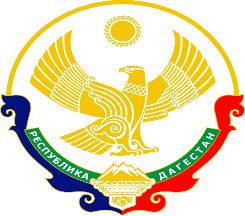 УПРАВЛЕНИЕ ОБРАЗОВАНИЯ АДМИНИСТРАЦИИ М.Р. «КИЗИЛЮРТОВСКИЙ РАЙОН»МУНИЦИПАЛЬНОЕ КАЗЕННОЕ ОБЩЕОБРАЗОВАТЕЛЬНОЕ УЧРЕЖДЕНИЕ«КИРОВАУЛЬСКАЯ СРЕДНЯЯ ОБЩЕОБРАЗОВАТЕЛЬНАЯ ШКОЛА»РД КИЗИЛЮРТОВСКИЙ РАЙОН, С. КИРОВАУЛ, УЛ. АХМЕДУЛЫ № 1, эл. почта: kirovaul_sosh@mail.ru, тел. +7 963 370 01 18от «28» мая 2020 г.							№ 30Положение о порядке окончания 2019–2020 учебного года1. Общие положения1.1. Настоящее Положение о порядке окончания 2019–2020 учебного года в МКОУ «Кироваульская» (далее – Положение) регулирует вопросы, связанные с поэтапным завершением учебного года в МКОУ «Кироваульская СОШ»  (далее – школа) в целях предотвращения угрозы распространения новой коронавирусной инфекции COVID-2019.1.2. Положение разработано в соответствии с рекомендациями, направленными письмом Министерства просвещения Российской Федерации от 08.04.2020 № ГД-161/042. Досрочное завершение учебного года2.1. Для обучающихся 1–8-х классов учебный год завершается досрочно 25.05.2020.2.2. Промежуточная аттестация за год обучающихся 1–8-х, 10-го классов проводится по результатам завершенного учебного периода (I-III четверть) по следующим учебным предметам (очного обучения) и 4 четверти дистанционного обучения(1 и 2 полугодия- в 10 классе)литературное чтение;литературное чтение на родном языке;информатика;окружающий мир;физическая культура;основы религиозных культур и светской этики;основы духовно-нравственной культуры народов России;музыка;изобразительное искусство;технология;родной язык;родная литература;иностранный язык;второй иностранный язык;история России;всеобщая история;обществознание;география;геометрия;физика;биология;химия;основы безопасности жизнедеятельности.2.3. Промежуточная аттестация за год обучающихся 1–8-х, 10 классов по учебным предметам русский язык, математика, алгебра проводится на основе итоговой контрольной работе, проведенной в дистанционном формате.3. Завершение учебного года для обучающихся выпускных классов3.1. Промежуточная аттестация за год обучающихся 9-х классов по всем учебным предметам учебного плана проводится по результатам завершенного учебного периода (I-III четверть очного обучения, 4 четверти дистанционного обучения) в срок до 25.05.2020.3.2. Обеспечивается возможность реализации основной образовательной программы в полном объеме для обучающихся 9-х и 11-х классов, в том числе в части предметов, выбранных для прохождения государственной итоговой аттестации.3.3. Промежуточная аттестация за год обучающихся 11-х классов проводится по результатам завершенного учебного периода (I-II  полугодия) в срок до 25.05.2020.3.4. Итоговые оценки обучающимся 11-х классов выставляются на основании полугодовых и годовых отметок за каждый год обучения по основной образовательной программе среднего общего образования.   4. Меры по корректировки образовательного процесса4.1. Проводится корректировка учебных планов и рабочих программ по учебным предметам с целю перераспределения  учебного времени:количество уроков в день не должно превышать 3-5 уроков в зависимости от уровня образования;длительность урока для обучающихся 1–4-х классов должна составлять 15–20 минут, 5–11-х классов – не более 30 минут.4.2. Исключается выдача домашних заданий обучающимся при самостоятельном изучении материала.4.3. Вносятся изменения в основные образовательные программы с целью обеспечения переноса неосвоенной части образовательной программы текущего учебного года на 2020-2021 учебный год.4.4. Проведение всероссийских проверочных работ переносится на начало 2020-2021 учебного года.Директор школы                                                                            Элендулаева П.Э.